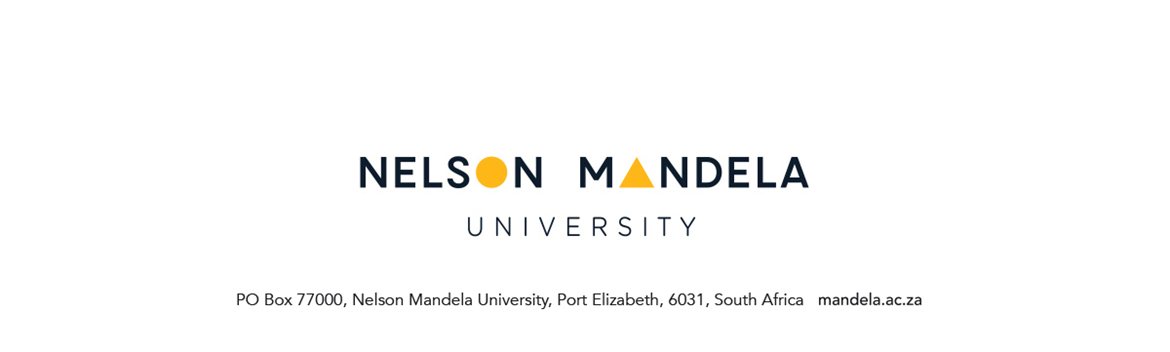 APPROVAL OF EXAMINATION PANEL  Instructions:Completed electronically by supervisorSubmit to Faculty Officer SUPERVISOR	CO-SUPERVISORName & Surname:	Name & Surname:Date:		Date:Signature:		……………………………	Signature:		……………………………HEAD OF DEPARTMENT	DIRECTOR OF SCHOOLName & Surname:	Name & Surname:Date:		Date:Signature:		……………………………	Signature:		……………………………FAC PGSC CHAIR 	FAC PGSC RESOLUTION NUMBERName & Surname:	Date:		…………………………………………….Signature:		……………………………	STUDENT DETAILSSTUDENT DETAILSStudent Surname and Initials:Student Number:Qualification: Title of Study:Is this a                                                                                Treatise      Dissertation      Thesis  Is this a                                                                                Treatise      Dissertation      Thesis  If Treatise, kindly indicate %Is a Non-Disclosure Agreement required?Yes   No DETAILS OF SUPERVISORDETAILS OF SUPERVISORSurname, Initials and Title:Department:Telephone Number(s):E-mail Address:Physical Address: (to which documents will be couriered)DETAILS OF CO-SUPERVISOR 1DETAILS OF CO-SUPERVISOR 1Surname, Initials and Title:Department:Telephone Number(s):E-mail Address:Physical Address: (to which documents will be couriered)DETAILS OF CO-SUPERVISOR 2DETAILS OF CO-SUPERVISOR 2Surname, Initials and Title:Department:Telephone Number(s):E-mail Address:Physical Address: (to which documents will be couriered)DETAILS OF CO-SUPERVISOR 3DETAILS OF CO-SUPERVISOR 3Surname, Initials and Title:Department:Telephone Number(s):E-mail Address:Physical Address: (to which documents will be couriered)DETAILS OF EXAMINER 1DETAILS OF EXAMINER 1Surname, Initials and Title:Department:Telephone Number(s):E-mail Address:Postal Address:Physical Address: (to which documents will be couriered)Academic Qualifications:Professional Qualifications:Is the examiner currently a registered student at NMMU?  Yes   No Is the examiner currently engaged in student supervision at NMMU?  Yes   No The appointed examiner meets the requirements of professional bodyYes   No     Not Applicable Has the cooling off period as per the policy been adhered to?  Yes   No     Not Applicable Does the examiner have past experience in postgraduate supervision?Yes   No DETAILS OF EXAMINER 2DETAILS OF EXAMINER 2Surname, Initials and Title:Department:Telephone Number(s):E-mail Address:Postal Address:Physical Address: (to which documents will be couriered)Academic Qualifications:Professional Qualifications:Is the examiner currently a registered student at NMMU?  Yes   No Is the examiner currently engaged in student supervision at NMMU?  Yes   No The appointed examiner meets the requirements of professional bodyYes   No     Not Applicable Has the cooling off period as per the policy been adhered to?  Yes   No     Not Applicable Does the examiner have past experience in postgraduate supervision?Yes   No DETAILS OF EXAMINER 3DETAILS OF EXAMINER 3Surname, Initials and Title:Department:Telephone Number(s):E-mail Address:Postal Address:Physical Address: (to which documents will be couriered)Academic Qualifications:Professional Qualifications:Is the examiner currently a registered student at NMMU?  Yes   No Is the examiner currently engaged in student supervision at NMMU?  Yes   No The appointed examiner meets the requirements of professional bodyYes   No     Not Applicable Has the cooling off period as per the policy been adhered to?  Yes   No     Not Applicable Does the examiner have past experience in postgraduate supervision?Yes   No SIGNATURES: